Measurement is the process or the result of determining the magnitude of a quantity, such as length or mass, relative to a unit of measurement, such as a meter or a kilogram. Metrology is the science of measurement. In the classical definition, which is standard throughout the physical sciences, measurement is the determination or estimation of ratios of quantities. Quantity and measurement are mutually defined: quantitative attributes are those possible to measure, at least in principle. The classical concept of quantity can be traced back to John Wallis and Isaac Newton, and was foreshadowed in Euclid's Elements.31.01.2011: http://www.qwiki.com/q/#!/Measurement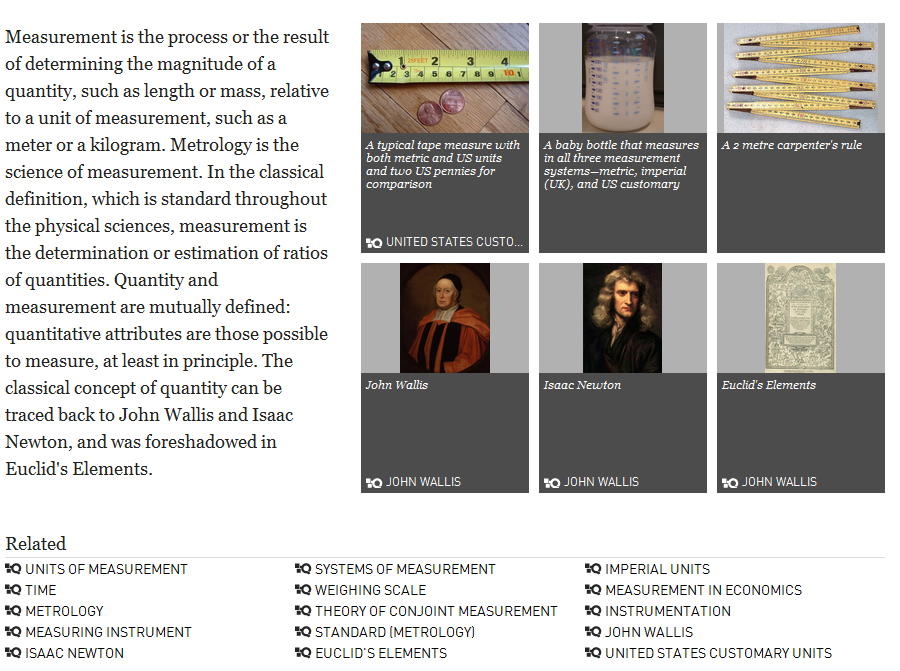 